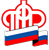 Государственное Учреждение - Управление Пенсионного фондаРоссийской Федерации в Россошанском районе Воронежской области(межрайонное)__________________________________________________________________Всероссийский конкурс «Спасибо интернету – 2020»    7 апреля 2020 года начался прием работ на шестой Всероссийский конкурс «Спасибо интернету – 2020»,организованный Пенсионным фондом РФ и ПАО «Ростелеком».    Принять участие в конкурсе могут люди пенсионного и предпенсионного возраста (50+), которые научились работать на компьютере и в сети интернет самостоятельно, а также прошедшие обучение на специализированных компьютерных курсах.    Конкурс направлен на повышение доступности государственных электронных услуг, продление активного долголетия, привлечение внимания общественности к теме повышения компьютерной грамотности людей пенсионного и предпенсионного возраста, поддержку старшего поколения в стремлении к самореализации, формирование позитивного общественного мнения о развитии и применении современных телекоммуникационных технологий, а также  продвижение учебной программы «Азбука интернета», позволяющей людям, стремящимся жить активной жизнью, пользоваться современными услугами и сервисами, освоиться в сети, научиться пользоваться преимуществами, предоставляемыми интернетом.    Номинации конкурса:         •	«Портал gosuslugi.ru – мой опыт»;«Мои интернет-достижения»;•	«Интернет-предприниматель, интернет – работодатель»;«Моя общественная интернет-инициатива»;• «Моя “Азбука интернета”»;• «Я — интернет-звезда».Конкурсные работы будут приниматься с 7 апреля по 14 октября 2020 года.Чтобы принять участие в конкурсе, необходимо подать заявку об                   участии на сайте http://azbukainterneta.ru/konkurs, приложив свою                           конкурсную работу – эссе в соответствии с номинациями конкурса и                   фотографии. Победителей определит конкурсная комиссия. 	Ежегодно конкурсная комиссия оценивает и активность регионов. Несколько лет подряд Воронежская область занимает почетное второе место по количеству работ, поданных на конкурс. На сегодняшний день из 112 работ, поданных на конкурс, 57 представлены жителями нашей области. 	В настоящий момент режим «самоизоляции» так или иначе способствует освоению интернета людьми «серебряного возраста». Предлагаем Вам поделиться своими впечатлениями, описать свои успехи в освоении просторов интернета и, возможно. стать одним из победителей этого конкурса.